珠海冠宇集团2023届校园招聘重磅开启！一、公司简介珠海冠宇成立于2007年，科创板上市公司（股票代码：688772）。总部位于珠海，拥有珠海、重庆、浙江三大生产基地，并在印度设立工厂。珠海冠宇是全球消费类聚合物软包锂离子电池主要供应商之一，长期服务于全球知名笔记本电脑、平板电脑、智能手机、智能穿戴、电动工具、无人机等领域客户。在动力电池领域，珠海冠宇经过多年积累已成为多家汽车厂商的合格供应商。目前已进入高端电动摩托车、汽车启动电池、储能等领域，将逐渐步入乘用车BEV和高压储能等领域。同时，公司拥有一批专业技术人才，涉及电化学、材料学、物理化学、机械及自动化、计算机、电子信息等多个学科领域，对公司发展形成了有力的支撑并积累了丰富的技术成果，多次获得国家级、省级荣誉奖项。珠海冠宇先后获得“博士后科研工作站”、“国家高新技术企业”、“国家企业技术中心”、“广东省博士工作站”、“广东省软包锂离子电池工程技术研究中心”、“独角兽企业”、“珠海市智能制造协会会长单位”、“珠海市知识产权保护重点企业”等荣誉称号。二、校招岗位（工作地点：珠海、重庆、嘉兴、上海）人才培养冠宇应届大学生的培养，我们取名为芯宇族成长计划，目前已沉淀迭代12年，该计划的目标是通过体验式教学，助力大学生快速成长，切实融入冠宇的企业文化。大学生成长计划根据人才成长的721法则，分为了三个阶段，分别是适应期、成长期和蜕变期。在适应期，设置了线上集训、线下集训和现场实习，全方位地帮助大学生掌握应知应会的知识，提前告别职场小白称号。在线下集训和现场实习期间，划分班级和小组，增强大学生的团队意识和归属感，并穿插了体验式教学、素质拓展、友谊球赛、迎新晚宴、学长学姐见面会等活动，丰富大学生的学习与生活。第二阶段，即成长期，主要通过一对一导师制，让导师带教大学生开展试用期岗位学习，并通过学习平台显像化带教内容、部门经理月度面谈等方式保障导师制效果。第三个阶段，即蜕变期，大学生通过独立承担部门或公司级项目，在实践中逐步独当一面，完成历练。在入职一周内之际，公司高层会与大学生面对面沟通，解决工作和生活中的问题。上述的芯宇族成长计划只是冠宇人才培养体系的一部分。冠宇对人才培养分了工匠人才培养、储备人才培养、骨干人才培养和特殊人才培养，领导力计划和项目“芯”计划等你一起解密。四、薪酬福利①薪酬②福利：基础性福利：五险一金、年金、餐费补贴、住宿、交通补贴、话费补贴 激励性福利：优秀专利奖、“冠宇之星”项目奖、股权激励人性化员工福利：带薪年假、年度健康体检、部门团建、员工活动等；厂区内设篮球场、足球场、乒乓球场、台球室、健身房、阅览室、舞蹈室等活动设施 政府补贴：以工作所在地政府颁布的人才补助政策为准五、校招流程：网申-线上测评-宣讲会-面试-offer沟通-录用六、简历投递：电脑端投递：登录cosmx.zhiye.com/Campus，根据个人意向进行投递        移动端投递：关注“珠海冠宇电池”公众号，进入“加入我们”并点击“校园招聘”板块进行投递网申二维码：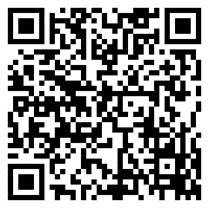 七、联系我们：校招小助手：     校招QQ群：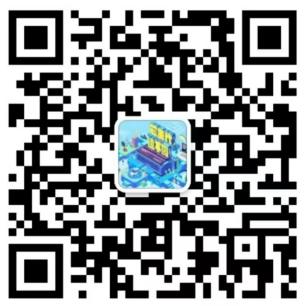 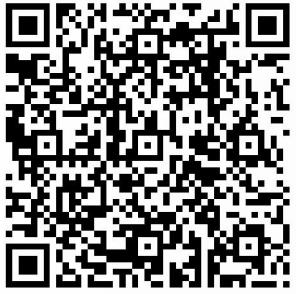 专业类别招聘岗位需求专业化材&物理类电芯研发工程师、产品开发工程师、化学体系开发工程师、材料开发工程师、机理研发工程师、材料计算工程师、前沿技术开发工程师、工艺开发工程师、仿真工程师（电化学）材料科学与工程、材料工程、化学工程与技术、无机化学、分析化学、有机化学、物理化学、高分子化学与物理、电化学工程、复合材料、新能源材料与器件、物理学等机械&电气类结构开发工程师、电子工艺工程师、PACK工艺开发工程师、技术支持工程师、电气设计工程师、机械开发工程师、电气软件开发工程师、仿真工程师（结构）、设备工程师机械制造及其自动化、机械电子工程、车辆工程、电气工程等电子&计算机类硬件开发工程师、算法工程师、系统测试工程师、软件开发工程师、办公服务工程师、网络服务工程师、机器视觉工程师、ERP 实施工程师、系统服务工程师、电子工程师、电子研发工程师、数字化运营工程师电子科学与技术、计算机技术、通信工程、软件工程、大数据技术与工程、网络与信息安全等综合类材料中试工程师、工业工程师、采购工程师、质量工程师、工艺工程师、项目工程师、生产主管、法务工程师、PMC工程师、测试工程师化学、化工、材料、机械、电气、工业工程、管理科学与工程、财务、安全工程、人力资源管理、英语、法学、物流管理与工程等学历综合年薪本科13W—18W硕士18W—30W博士35W—50W